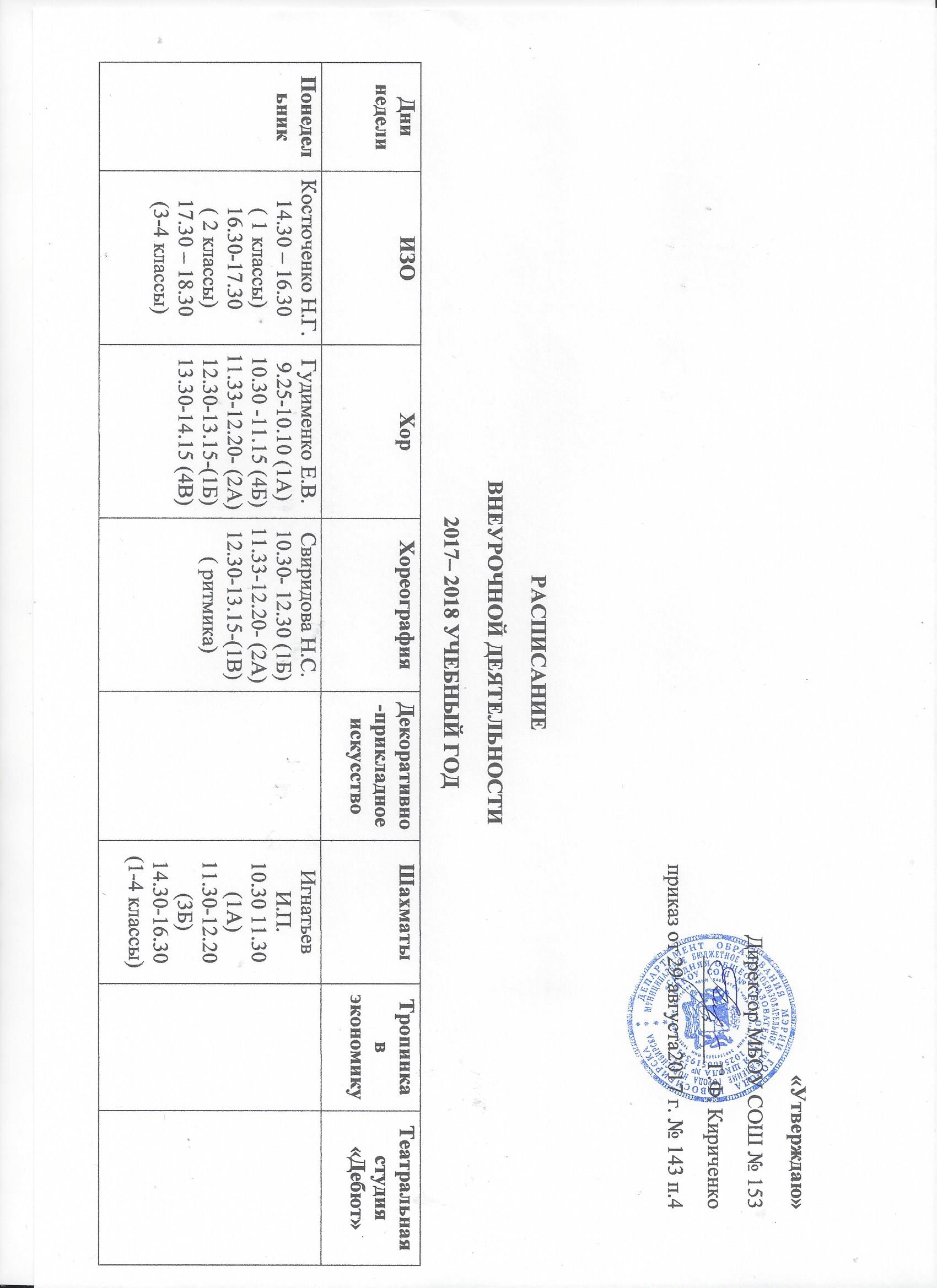 ВторникДорошенко М.В.13.30-14.30 (3А)14.30-15.30 (3Б)15.30 – 16.30 (3В)Свиридова Н.С.12.30-13.15(ансамбль «Карамелька»-1-2 классы)13.30-14.1514.30-15.30(ансамбль «Карамелька»-3-4 классы)15.30 – 16.30 (2В)Виль О.В.11.35 – 13.35 (2Б)Костюченко Н.Г.12.30– 13.15 (3Б)13.30-14.15 (3А)14.25-15.10 (2В)Турбина Л.А.19.00-21.00СредаСвиридова Н.С.8.30-9.15 (4Б)9.25 -10.10 (2А)10.30-11.15 (1А)11.35-12.20 (2Б)12.30-13.15(3В)13.30- 14.15(ансамбль «Карамелька»-2 классы)14.30 – 15.30(4В)15.30 – 16.30 (2В)12.30 (5Б)13.35 (5А)Турбина Л.А.19.00-21.00ЧетвергГудименко Е.В.9.25-10.10 (1А)10.30 -11.15 (4Б)11.33-12.20 (2Б)12.30-13.1530(1В)13.30-14.15 (2В)Дорошенко М.В.13.30-14.30 (3А)14.30-15.30 (3Б)15.30 – 16.30 (3В)Свиридова Н.С.12.30-13.15(1Б)13.30- 14.15 (2Б)14.30 – 15.3015.30 – 16.30(ансамбль «Карамелька»-3-4 классы)16.40-17.25 (4В)12.30 (5В)13.35 (5А)14.15 (6Б)Пятница14.30 – 16.30( 1- 4 классы)11.35-12.20 (3Б)13.30-14.15 (2А)14.25-15.10 (4А)Свиридова Н.С.8.30 – 9.15 (1В)9.25-10.10 (4Б)10.30-11.30 (1А)11.30-12.20 (3Б)12.30.13.15 (3В)13.30- 14.30(ансамбль «Карамелька»-1 классы)14.30 – 15.15 (4В)15.30 – 16.15 (3В)Костюченко Н.Г.12.30– 13.15 (4Б)13.30-14.15 (ГПД)14.25-15.10 (4А)15.30-16.15 (4В)Виль О.В.16.25 -18.25 (3В)